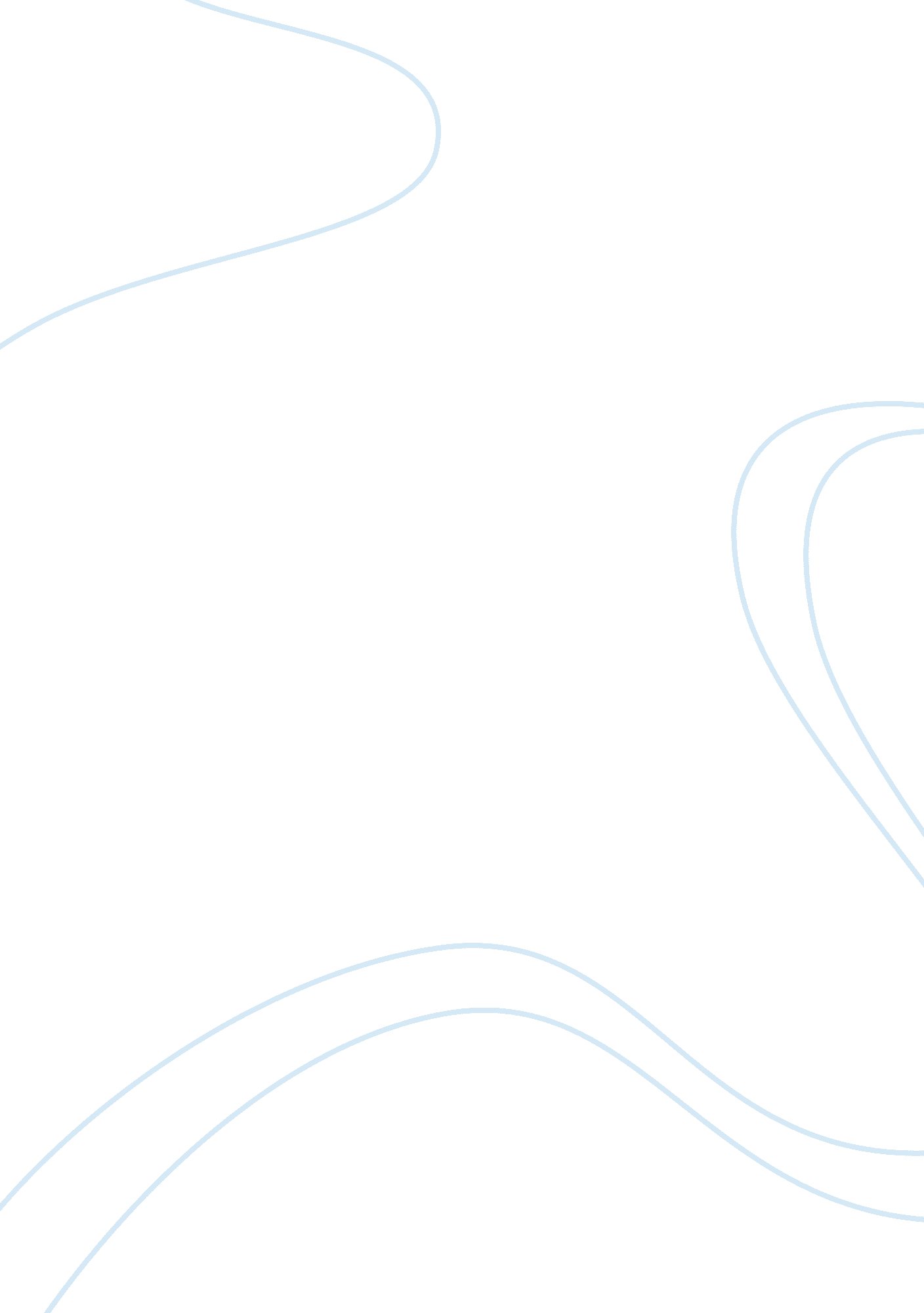 Measure assessmentLinguistics, English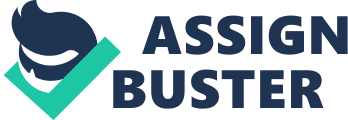 Measure Assessment Measure Assessment  I am aware of the life factors that may affect the way I pursue my education, such as financial or cultural issues. Also, learning styles enable me to develop different ways to approach education and various subjects. My individual attributes that include: personality or social orientation play a significant role in how I interact with my colleagues. Technical competency entails the ability to understand technical subjects or topics. This entail having the right knowledge required to decipher technical factors. Technical knowledge describes an individual proven to be informed about technical subjects. Someone with technical knowledge can utilize practical technical skills and concepts to create solutions to technical problems.  
I have a very active reading rate and recalling abilities. My level of reading is high, and I have a great way of remembering what I read or learn in class. This is reflected in the results of my assessment. This is given that I read widely and still recalled the required information during my assessment. However, I need to work on my individual attributes, technical competency and technical knowledge. I will work extra hard and further employ plenty of reading and research to enrich my technical knowledge. I will also work closely with other students who have advanced technical knowledge. 